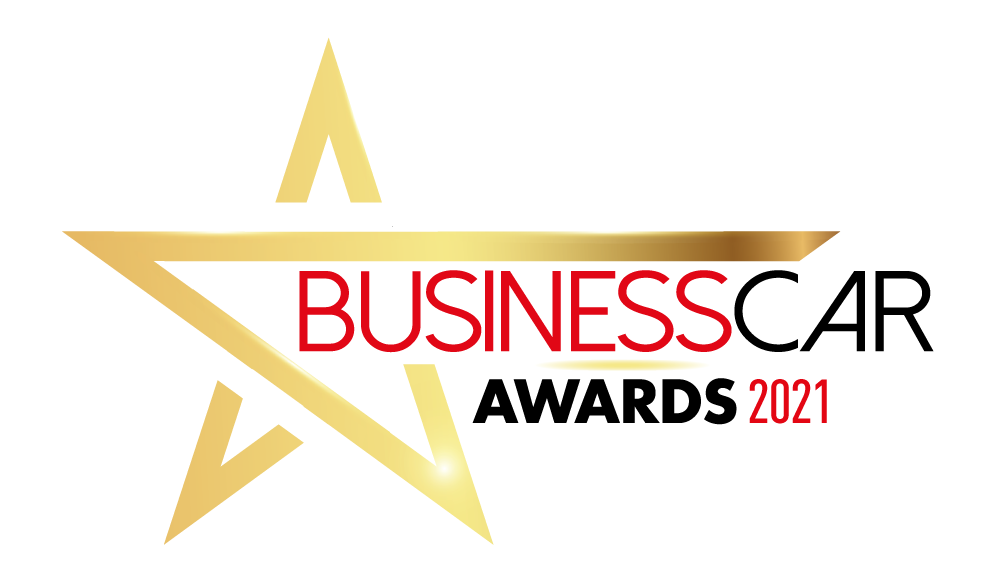 Most Improved Fleet ManufacturerName: Email: Company name: Job title: Telephone: Company entering award: Award accepter and job title: What new strategies, or new ways of doing business, has the manufacturer you represent put in place to promote its fleet operations?Can you please quantify how these strategies or new business have improved your manufacturers relations with the corporate market? Can you please supply evidence?In summary, tell us why you think you should win this award.